   РЕШЕНИЕ    КЫВКÖРТÖДот 28 декабря 2021 г.                                                                          №  5-4/3 с. Ёрмица Республики КомиСовет муниципального образования сельского поселения «Ёрмица» РЕШИЛ:1. Утвердить основные характеристики бюджета муниципального образования сельского поселения «Ёрмица» на 2022 год:общий объем доходов в сумме 3642893 рублей;общий объем расходов в сумме 3642893 рублей;дефицит в сумме 0 рублей.2. Утвердить основные характеристики бюджета муниципального образования сельского поселения «Ёрмица » на 2023 год и на 2024 год:общий объем доходов на 2023 год в сумме 3645447 рублей и на 2024 год в сумме 3651759 рублей;общий объем расходов на 2023 год в сумме 3645447 рублей и на 2024 год в сумме 3651759 рублей;дефицит на 2023 год в сумме 0 рублей и на 2024 год в сумме 0 рублей.3. Утвердить общий объем условно утвержденных расходов на 2023 год в сумме 91136 рублей и на 2024 год в сумме 182588 рублей.4. Установить общий объем бюджетных ассигнований, направляемых на реализацию публичных нормативных обязательств муниципального образования сельского поселения «Ёрмица» в 2022 году, в сумме 0 рублей, на 2023 год в сумме 0 рублей и на 2024 год в сумме 0 рублей.5. Утвердить объем безвозмездных поступлений в бюджет муниципального образования сельского поселения «Ёрмица» в 2022 году в сумме 3239893 рублей, в том числе объем межбюджетных трансфертов, получаемых из других бюджетов бюджетной системы Российской Федерации, в сумме 3239893 рублей.6. Утвердить объем безвозмездных поступлений в бюджет муниципального образования сельского поселения «Ёрмица» в 2023 году в сумме 3241447 рублей, в том числе объем межбюджетных трансфертов, получаемых из других бюджетов бюджетной системы Российской Федерации, в сумме 3241447 рублей.7. Утвердить объем безвозмездных поступлений в бюджет муниципального образования сельского поселения «Ёрмица» в 2024 году в сумме 3245759 рублей, в том числе объем межбюджетных трансфертов, получаемых из других бюджетов бюджетной системы Российской Федерации, в сумме 3245759 рублей.8. Утвердить объем межбюджетных трансфертов, предоставляемых из бюджета муниципального образования сельского поселения «Ёрмица» другим бюджетам бюджетной системы Российской Федерации в 2022 году, в сумме 18325 рублей, в том числе объем межбюджетных трансфертов местным бюджетам в сумме 18325 рублей.9. Утвердить объем межбюджетных трансфертов, предоставляемых из бюджета муниципального образования сельского поселения «Ёрмица» другим бюджетам бюджетной системы Российской Федерации в 2023 году, в сумме 18325 рублей, в том числе объем межбюджетных трансфертов местным бюджетам в сумме 18325 рублей. 10. Утвердить объем межбюджетных трансфертов, предоставляемых из бюджета муниципального образования сельского поселения «Ёрмица» другим бюджетам бюджетной системы Российской Федерации в 2024 году, в сумме 18325 рублей, в том числе объем межбюджетных трансфертов местным бюджетам в сумме 18325 рублей.11. Утвердить объем поступлений доходов в бюджет муниципального образования сельского поселения «Ёрмица» на 2022 год и на плановый период 2023 и 2024 годов согласно приложению 1 к настоящему решению.12. Утвердить распределение расходов бюджета муниципального образования сельского поселения «Ёрмица» по разделам и подразделам классификации расходов бюджетов Российской Федерации на 2022 год и на плановый период 2023 и 2024 годов согласно приложению 2 к настоящему решению.13. Утвердить ведомственную структуру расходов бюджета муниципального образования сельского поселения «Ёрмица» на 2022 год и на плановый период 2023 и 2024 годов согласно приложению 3 к настоящему решению.14. Утвердить источники финансирования дефицита бюджета муниципального образования сельского поселения «Ёрмица» на 2022 год и на плановый период 2023 и 2024 годов согласно приложению 4 к настоящему решению.15. Утвердить нормативы распределения доходов бюджета муниципального образования сельского поселения «Ёрмица» на 2022 год и на плановый период 2023 и 2024 годов согласно приложению 5 к настоящему решению.16. Установить верхний предел муниципального внутреннего долга муниципального образования сельского поселения «Ёрмица» по состоянию на 1 января 2023 года в сумме – 0,00 рублей, в том числе верхний предел долга по муниципальным гарантиям в сумме 0,00 рублей.Установить верхний предел муниципального внутреннего долга муниципального образования сельского поселения «Ёрмица» по состоянию на 1 января 2024 года в сумме – 0,00 рублей, в том числе верхний предел долга по муниципальным гарантиям в сумме 0,0 рублей и на 1 января 2025 года в сумме – 0,00 рублей, в том числе верхний предел долга по муниципальным гарантиям в сумме 0,0 рублей.17. Установить в соответствии с пунктом 8 статьи 217 Бюджетного кодекса Российской Федерации следующие основания для внесения в 2022 году изменений в показатели сводной бюджетной росписи бюджета муниципального образования сельского поселения «Ёрмица», связанные с особенностями исполнения бюджета муниципального образования сельского поселения «Ёрмица» и (или) перераспределения бюджетных ассигнований без внесения изменений в решение о бюджете:1) внесение Министерством финансов Российской Федерации изменений в Порядок формирования и применения кодов бюджетной классификации Российской Федерации, их структуры и принципов назначения, в части отражения расходов по кодам разделов, подразделов, видов расходов, а также по кодам целевых статей в части отражения расходов, осуществляемых за счет межбюджетных трансфертов, полученных в форме субсидий, субвенций, иных межбюджетных трансфертов, имеющих целевое назначение;2) в случае принятия или передачи полномочий на другой уровень бюджета на основании заключенных соглашений.3) перераспределение бюджетных ассигнований в пределах утвержденного настоящим решением общего объема бюджетных ассигнований между разделами, подразделами и (или) видами расходов, а также предусмотренных по целевой статье расходов, между разделами, подразделами и (или) видами расходов и главными распорядителями бюджетных средств.4) распределение главным распорядителям (распорядителям) средств бюджета муниципального образования сельского поселения «Ёрмица» остатков средств бюджета муниципального образования сельского поселения «Ёрмица», образовавшихся на 1 января 2022 года за счет неиспользованных в 2021 году безвозмездных поступлений от физических и юридических лиц.18. Внесение в 2022 году изменений в показатели сводной бюджетной росписи бюджета муниципального образования сельского поселения «Ёрмица» в связи с увеличением бюджетных ассигнований текущего финансового года в объеме, не превышающем сумму остатка неиспользованных бюджетных ассигнований на оплату заключенных от имени администрации муниципального образования сельского поселения «Ёрмица» муниципальных контрактов, подлежавших в соответствии с условиями этих муниципальных контрактов оплате в отчетном финансовом году, осуществляется в случае принятия администрацией муниципального образования сельского поселения «Ёрмица» решения об увеличении бюджетных ассигнований главному распорядителю бюджетных средств на оплату указанных в настоящей части муниципальных контрактов в пределах свободного остатка средств, образовавшегося на 1 января 2022 года, на счетах по учету средств бюджета сельского поселения «Ёрмица».19. Установить, что в 2022 году не допускается увеличение предельной штатной численности муниципальных служащих и иных работников администрации муниципального образования сельского поселения «Ёрмица».20. Настоящее решение вступает в силу с 1 января 2022 года.Советмуниципального образованиясельского поселения«Ёрмица»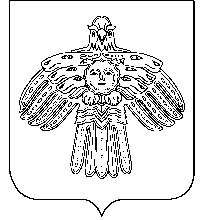 «Йöрмидз»сикт овмöдчöминлöнмуниципальнöй юкöнсаСöвет «О бюджете муниципального образования сельского поселения «Ёрмица» на 2022 год и на плановый период 2023 и 2024 годов»Глава сельского поселения «Ёрмица»                                                  А.А. Торопов